Лексическая тема: «Насекомые»для детей 3-4 летЦель: формирование у детей представлений о насекомых.Задачи: Учить детей наблюдать за жизнью насекомых: бабочек, жуков, муравьев.  Уточнить представления детей о внешнем виде насекомыхФормировать желание знать о пользе насекомых, объясняя, что насекомые живые, их нельзя обижать..Активизировать и систематизировать словарь по теме «Насекомые». Упражнять в построении простых, распространенных предложений.Образовательная область «Познавательное развитие» и «Речевое развитие»Родителям рекомендуется: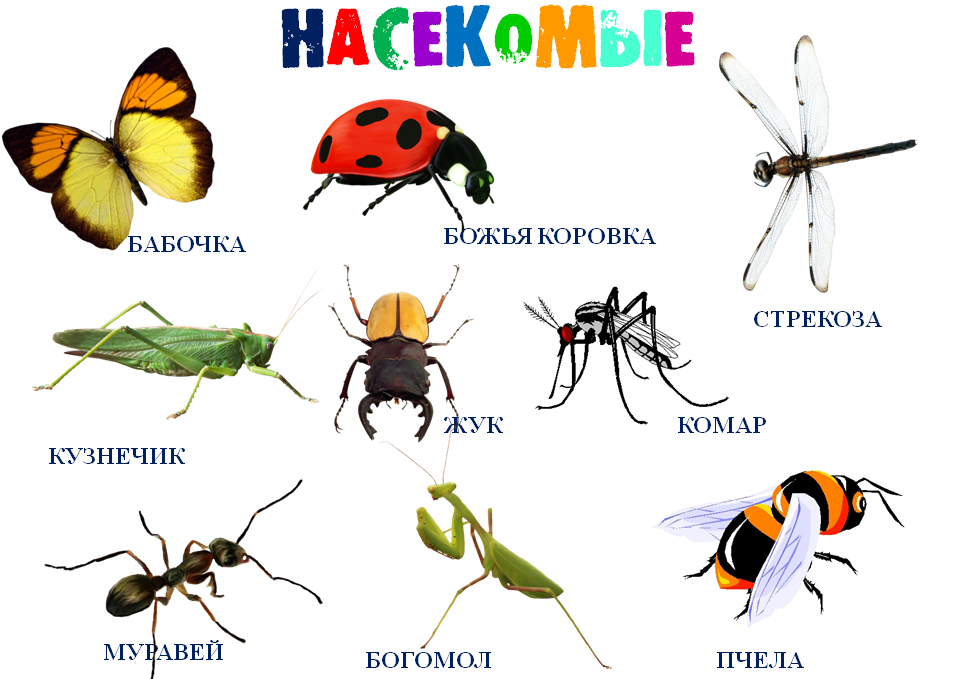 рассмотреть насекомых (пчела, муравей, кузнечик, стрекоза, бабочка, божья коровка, муха, комар),обсудить их внешний вид, выделить части тела: голову, крылья, брюшко, усики, ноги,рассказать ребенку, какую пользу (вред) приносят насекомые, объяснить ребенку о пользе каждого.«Назови ласково»: паук – паучок, комар – …, таракан – …, пчела – …, муха – …, жук – …,  стрекоза – …«Чьи лапки, чья голова?»У муравья муравьиные лапки, муравьиная голова.
У пчелы – ……… лапки, …….. голова.
У комара – …….. лапки, ………голова.
У таракана – …… лапки, ……..голова.
У паука – ………… лапки, ……. голова.«Насекомые-великаны»: употребление слов с увеличительными оттенками. Паук – паучище, жук – жучище, муравей – …, комар – … , червяк – …, шмель – …, клоп – …., таракан – …..
Кто как передвигается?» Составление сложных предложений со значением противопоставления. Ребенок не только подбирает нужное слово, но и повторяет предложение целиком.Муравей ползает, а бабочка …
Гусеница ползает, а кузнечик …
Бабочка летает, а улитка …
Жук ползает, а стрекоза …
Оса летает, а червяк …
Улитка ползает, а стрекоза …
Паук ползает, а пчела…
Оса летает, а червяк…
Кузнечик прыгает, а комар …
Таракан ползает, а стрекоза …
Бабочка порхает, а муха …«Измени словечко»: бабочка желтая – желтенькая, бабочка белая – беленькая.«Подбери действие»: 
Пчела – жужжит, летает, жалит, собирает нектар…
Кузнечик – прыгает, стрекочет…Бабочка-……Оса-…